Michel Destombes va creuser le sillon du biogaz à Albert [VIDEO]Le terrain va être acheté. Les démarches administratives auront lieu cette année. Vingt-trois agriculteurs, emmenés par Michel Destombes, vont créer une unité de méthanisation à Albert.Mis en ligne le 1/01/2019 à 13:21par Vincent Hery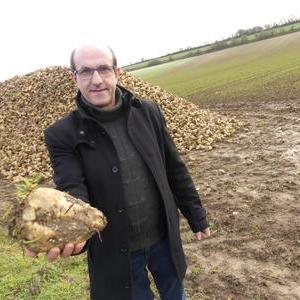 Pour nous, 2019 est l’année de la concrétisation », assure Michel Destombes.L’exploitant agricole, maire de Morlancourt, a le sourire en arrivant sur le terrain qui va être acheté cette année par la Société d’économie mixte porteuse du projet de création d’une unité de méthanisation.Les quatre cuves nécessaires y seront construites « dans une cuvette, donc sans impact pour le paysage », à proximité du parc d’activités Henry-Potez, à la sortie d’Albert, en direction de Bapaume.Les engins de chantier et les ouvriers seront sur le terrain à partir de 2020, si tout se déroule comme prévu.Car l’année qui débute va être consacrée aux nombreuses démarches administratives nécessaires pour boucler le projet.Une enquête publique organiséeUne enquête publique sera notamment organisée à Albert.« L’unité ne produira pas de nuisance. Personne n’a fait part d’une inquiétude particulière jusqu’à présent, relève l’élu. Nous organiserons des réunions publiques en cas de besoin. Et s’il y a des soucis, nous emmènerons les personnes visiter les installations d’un site comparable à celui que nous voulons construire. »« Nous avons conçu un projet au niveau local pour que les retombées économiques soient pour le territoire »Pour parvenir à ce futur résultat, 23 agriculteurs du Pays du coquelicot se sont associés.Ils avancent avec deux partenaires, Engie Biogaz et Somme Énergie, une société d’économie mixte qui dépend notamment de la Fédération départementale de l’énergie (FDE).Tous mettent la main au portefeuille pour réunir le budget de 10 millions d’euros nécessaire.Pour produire du biogaz, les agriculteurs ne vont pas aller chercher bien loin.Ils utiliseront les effluents d’élevage, la production végétale (betteraves, maïs, colza…), les déchets verts ou encore les déchets de l’industrie agroalimentaire.« Nous aurons besoin d’environ 50 000 tonnes de matière tous les ans », poursuit Michel Destombes.Du carburant à l’avenir ?Lorsqu’elle tournera à plein régime, l’unité de méthanisation d’Albert sera capable de produire 3.000 Nm3 de gaz par heure.Pour avoir une idée, cela représente largement de quoi couvrir l’équivalent de la consommation des habitants d’une ville comme Albert, qui plafonne autour de 2.000 Nm3 par heure.Le gaz vert albertin sera vendu à un fournisseur, avant d’être injecté dans le réseau.La future unité de méthanisation tournera en continu, du matin au soir, toute la semaine.Les porteurs du projet prévoient donc la création de trois emplois pour assurer la gestion au quotidien.« Sans compter les emplois indirects qui vont représenter pas mal de monde, pronostique le maire de Morlancourt. Nous avons conçu un projet au niveau local pour que les retombées économiques soient pour le territoire. »Des retombées qui seront peut-être bien plus importantes que prévu : les créateurs de la fabrique de gaz durable espèrent pouvoir produire du carburant vert d’ici quelques années.